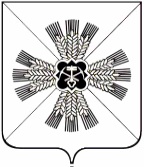 РОССИЙСКАЯ ФЕДЕРАЦИЯКЕМЕРОВСКАЯ ОБЛАСТЬПРОМЫШЛЕННОВСКИЙ МУНИЦИПАЛЬНЫЙ РАЙОНСОВЕТ НАРОДНЫХ ДЕПУТАТОВПРОМЫШЛЕННОВСКОГО МУНИЦИПАЛЬНОГО РАЙОНА 5-созыв, 64-е  заседаниеРЕШЕНИЕот 15.02.2018 № 354пгт. ПромышленнаяО передаче Советом народных депутатов Промышленновского муниципального района  осуществления части своих полномочий Советам народных депутатов  сельских поселений, входящих в состав муниципального образования «Промышленновский муниципальный район», на 2015 - 2017 годыВ соответствии со статьей 24 Градостроительного кодекса Российской Федерации,  частью 4 статьи 15 Федерального закона от 06.10.2003 № 131-ФЗ «Об общих принципах организации местного самоуправления в Российской Федерации», Уставом муниципального образования «Промышленновский муниципальный район», решением Совета народных депутатов Промышленновского муниципального района от 27.11.2014 № 91 «О порядке заключения соглашений органами местного самоуправления Промышленновского муниципального района с органами местного самоуправления поселений, входящих в его состав, о передаче (принятии) осуществления части полномочий по решению вопросов местного значения», Совет народных депутатов Промышленновского муниципального районаРЕШИЛ:1. Передать осуществление части своих полномочий, предусмотренных пунктом 20 части 1 статьи 14 Федерального закона от 06.10.2003 № 131-ФЗ «Об общих принципах организации местного самоуправления в Российской Федерации», по утверждению генеральных планов, правил землепользования и застройки сельских поселений, входящих в состав муниципального образования «Промышленновский муниципальный район», Советам народных депутатов Вагановского, Калинкинского, Лебедевского, Окуневского, Падунского, Плотниковского, Пушкинского, Тарабаринского, Тарасовского, Титовского сельских поселений, входящих в состав муниципального образования «Промышленновский муниципальный район», на 2015 - 2017 годы.2. Настоящее решение вступает в силу с даты подписания, подлежит обнародованию на официальном сайте администрации Промышленновского муниципального района и распространяет свое действие на правоотношения, возникшие с 01.01.2015  по 31.12.2017.3. Контроль за исполнением данного решения возложить на  комиссию по местному самоуправлению и правоохранительной деятельности              (Г.В. Устимова).Председатель Совета народных депутатовПромышленновского муниципального района                           Т.П. МотрийГлаваПромышленновского муниципального района                   Д.П. Ильин